T.C.BATMAN ÜNİVERSİTESİBEŞİRİ ORGANİZE SANAYİ BÖLGESİ MESLEK YÜKSEKOKULU MÜDÜRLÜĞÜİŞ YERİ EĞİTİMİ DEFTERİBATMAN ÜNİVERSİTESİ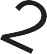 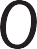 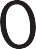 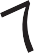 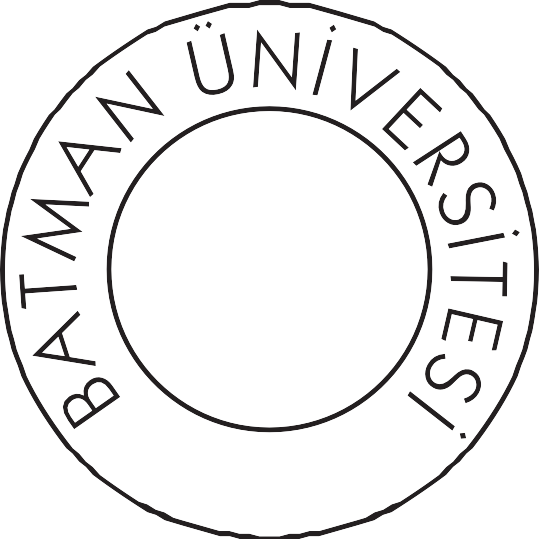 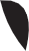 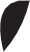 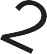 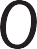 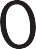 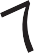 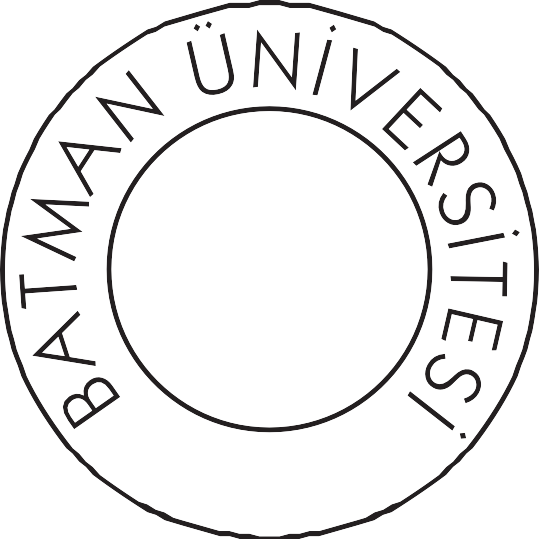 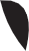 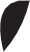 “ Bilgiyi Enerjiye Dönüştüren Üniversite ”ÖĞRENCİNİNADI SOYADI	:......................................................................BÖLÜMÜ/PROGRAMI	:......................................................................SINIFI ve NUMARASI	:......................................................................T.C.BATMAN ÜNİVERSİTESİBEŞİRİ OSB MESLEK YÜKSEKOKULU MÜDÜRLÜĞÜİŞ YERİ EĞİTİMİ DEFTERİİŞ YERİ EĞİTİMİNİN YAPILDIĞI :EĞİTİM-ÖRETİM YILI	:............................................................................................................TÜRÜ	:............................................................................................................SÜRESİ	:............................................................................................................ÖĞRENCİNİN:ADI SOYADI	:......................................................................................................BÖLÜMÜ/PROGRAMI	:......................................................................................................SINIFI	:......................................................................................................NUMARASI	:......................................................................................................İŞ YERİ EĞİTİMİ TARİHİ	:......................................................................................................İŞ YERİNİN:ADI	:......................................................................................................ADRESİ	:......................................................................................................T.C.BATMAN ÜNİVERSİTESİBEŞİRİ OSB MESLEK YÜKSEKOKULU MÜDÜRLÜĞÜBATMANSAYI   :.......................	......./........../20.........KONU: İş Yeri EğitimiİLGİLİ MAKAMAAşağıda programı belirtilen okulumuz öğrencisinin; mesleki kabiliyetinin, görüşünün ve beceri ile ilgili tecrübelerinin arttırılması için kurumuzda/iş yerinizde mecburi olduğu staj çalışmasını yapması uygun görülmüştür. Öğrencinin iş yeri eğitimi süresince, kurumunuzun / iş yerinizin çalışma şartlarına ve kendisine verilen iş yeri eğitimi programına uyarak verimli bir iş yeri eğitimi dönemi geçirmesi için, gerekenin yapılması ve iş yeri eğitimi sonunda Gizli Değerlendirme Formu’nun doldurularak bir suretinin ve onaylı devam çizelgesinin Dekanlığımıza/Müdürlüğümüze gönderilmesini saygı ile rica eder, öğrencimizin yerleştirilmesinde ki katkılarınızdan dolayı teşekkürlerimi sunarım.Okul MüdürüÖĞRENCİNİN:ADI SOYADI	:................................................................................BÖLÜMÜ/PROGRAMI	:................................................................................SINIFI	:................................................................................NUMARASI	:................................................................................EKLER:EK-I	:2 Adet Kurum Staj Değerlendirme FormuEK-II	:1 Adet Staj Kordinatörü Değerlendirme Formu EK-III : 1 Adet Stajyer Öğrenci Devam Takip ÇizelgesiT.C.BATMAN ÜNİVERSİTESİBeşiri OSB Meslek Yüksekokulu MüdürlüğüStaj TalimatiOkulumuzda gördüğünüz ……….. yıllık teorik eğitiminin uygulama ve üretime dönüştürülmesi bakımından çok büyük öneme haiz olan iş yeri eğitimi görevine başlayacaksınız. İş yeri eğitimi süresince aşağıdaki hususlara titizlikle uymanızı rica eder, görevinizde başarılar dilerim.Bölüm/Program BaşkanıİŞ YERİ EĞİTİMİ ÖNCESİ HAZIRLIKLARİş yeri eğitimi dosyasındaki diğer evrakları örneğe uygun olarak doldurup program ve koordinatörüne imzalattırınız.İş yeri eğitimi için iş hayatınızdaki ideallerinize uygun konular seçmeye özen gösteriniz.İŞ YERİ EĞİTİMİ SÜRESİNDEKİ İŞLER VE DAVRANIŞLARIş yeri eğitim dosyası içinde size verilen görev yazısı değerlendirme formu ve güvenlik soruşturmasını gösterir yazıyı iş yeri eğitimi yaptığınız kurumun iş yerinin Makamına veriniz.Kendinizi kurumun bir personeli olarak görüp, işinize ciddiyetle başlayınız. Mesai saatlerine titizlikle uyunuz.Kurumdaki/iş yerindeki amirlerin emirlerine kesinlikle uyunuz.Kurumdaki/iş yerindeki mesai arkadaşlarınız ile iş ilişkileri dışında ilişki kurmayınız. 5.İdeolojik tartışmalardan, yersiz konuşmalardan, ısrarlı fikir beyanlarından ve benzerikötü davranışlardan kaçınınız.6.Çalışmalarınızı muhakkak günlük olarak değerlendiriniz. İşinizi günü gününe yapınız. Ayrıca; çalışmalarınızı kağıda geçirirken bir adet matbu  formu  doldurduktan  sonra yapılacak ilaveleri (resim, proje vb.) aynı ebatta bir kağıda çizerek ekleyiniz. Günlük çalışmalarınızı her günün bitiminde yetkiliye imzalattırınız.7.İş yeri eğitimi yaparken araç ve gereçleri bizzat kullanmaya çalışınız. Bilgi ve tecrübenizi azami seviyeye çıkarma çabası içinde olunuz.İŞ YERİ EĞİTİM DOSYASININ HAZIRLAMASIİş yeri eğitimi çalışmaları sırasında yapılan işler ve çizilen resimler staj dosyasının içerisindeki A4 sayfalarına kaydedilecektir.Konu başlıkları ve bulunduğu sayfa numaralarını gösteren içindekiler kısmı,Staj çalışmasının yapıldığı kurumun/iş yerinin;*Adı ve adresi*Organizasyon şeması*Çalıştırdığı mühendis, tekniker, teknisyen, ustabaşı, kalifiye-düz işçi yönetici ve memur sayısı*Asıl üretim ve çalışma konusu*Kısa tarihçesi yazılacaktır.Raporun girişinde iş yeri eğitimi çalışmasının amacı ve konuları açıklanacaktır.ç) Raporun içeriğinde: iş yerinde incelenen ve yapılan her iş ayrıntılı olarak yazılacak, çizilen ve fotoğrafı çekilen resimler, tablolar, formlar ve çeşitli veriler, uygun yerlerde ve ekinde ve belirli bir sıra ile bulunacaktır. d) Raporun sonuç kısmında öğrencinin iş yeri eğitimi çalışması süresi içerisinde edindiği bilgiler, kazandığı beceriler dikkate alınarak yönetmeliğin ve kendisine verilen çalışma raporunun baş tarafında belirtilen amaçlara ne dereceye kadar ulaştığı, yapıcı önerilerde katılarak açık ve kesin ifadelerle özetlenecektir.e)Tamamlanan staj Çalışma Raporunu tüm sayfaları, iş yerinin  en   yetkilisine    imzalattırılıp kaşelenecek ve mühürlenecektirİŞ YERİ EĞİTİMİ DÖNÜŞÜ YAPILACAK İŞLER1.Iş yeri eğitiminin bitiminde müessese amirlerine ve personele veda etmeden ayrılmayınız. 2.Ayrılırken yetkili makamlardan staja başladığınız veya ayrıldığınız tarihi bildirir birbelge alınız. Değerlendirme Formunun doldurularak okulunuza gönderilmesi hususunu uygun bir biçimde hatırlatınız.T.C.BATMAN ÜNİVERSİTESİBeşiri OSB Meslek Yüksekokulu MüdürlüğüKurum İş Yeri Eğitimi Değerlendirme FormuSayın İş Yeri Yetkilisi,İş yerinize endüstriye dayalı öğreti programı kapsamında süresini tamamlayan öğrencinin bilgi beceri ve iş yeri eğitiminden yararlanma derecesini ve ilişkileri ile davranışlarının niteliklerini belirleyebilmek için aşağıdaki tabloyu doldurunuz. İş yeri, mezun olduktan sonra öğrenciyi işe almayı düşünüyor mu?Evet 	Hayır	Adı ve Soyadı  :İmza:...................................................T.C.BATMAN ÜNİVERSİTESİBeşiri OSB Meslek Yüksekokulu MüdürlüğüKurum İş Yeri Eğitimi Değerlendirme FormuSayın İş Yeri Yetkilisi,İş yerinize endüstriye dayalı öğreti programı kapsamında süresini tamamlayan öğrencinin bilgi beceri ve iş yeri eğitiminden yararlanma derecesini ve ilişkileri ile davranışlarının niteliklerini belirleyebilmek için aşağıdaki tabloyu doldurunuz.İş yeri, mezun olduktan sonra öğrenciyi işe almayı düşünüyor mu?Evet 	Hayır	Adı ve Soyadı  :İmza:...................................................T.C.BATMAN ÜNİVERSİTESİBeşiri OSB Meslek Yüksekokulu Müdürlüğüİş Yeri Eğitimi Kordinatörü Değerlendirme FormuÖĞRENCİNİNAdı ve Soyadı	                   :Numarası	                   :İş Yeri Eğitimi Dönemi ve Yılı	:Öğrencinin iş yeri eğitimi Bölümü/Proramı tarafından değerlendirilebilmesi için aşağıdaki soruların tamamının cevabı EVET olmalıdır. Aksi takdirde öğrenci stajını yenilemek zorundadır.1.İş yeri eğitimi öncesi öğrenci Bölümü/Programı Staj İşleri Koordinatörlüğü ile irtibat kurmuş mudur?Evet	Hayır2.Öğrenci iş yeri eğitimi sonunda rapor hazırlamış mıdır?Evet	Hayır3.Öğrencinin hazırladığı iş yeri eğitimi raporu, Bölümü/Programı İş Yeri Eğitimi Koordinatörlüğü tarafından şekil yönünden yeterli bulunmuş mudur?Evet	Hayırİş Yeri Eğitimi Öğrenci Devam Takip Çizelgesi, öğrenci ve İş Yeri Eğitimi Yürütücüsü tarafından imzalanmış/ onaylanmış mıdır?Evet	HayırÖğrenci iş yeri eğitimine, İş Yeri Eğitimi Yönergesi’nde belirtilen asgari süre kadar devam etmiş midir?Evet	Hayırİşyeri tarafından İş Yeri Eğitimi Öğrenci Değerlendirme Formu düzenlenmiş ve Onaylanmış mıdır?Evet	HayırİŞ YERİ EĞİTİMİ DEĞERLENDİRME TABLOSU(Bölümü/Programı İş Yeri Eğitimi Koordinatörü Tarafından Doldurulacaktır)İmzaBölüm İş Yeri Eğitimi KoordinatörüKonu: ........................................................................................................................................................... Staj Tarihi:  ......./......../20.......Tasdik Eden Yetkilinin:  Adı - Soyadı	Görevi - Ünvanı	İmza - Mühür1T.C.BATMAN ÜNİVERSİTESİKonu: ........................................................................................................................................................... Staj Tarihi:  ......./......../20.......Tasdik Eden Yetkilinin:  Adı - Soyadı	Görevi - Ünvanı	İmza - Mühür2Konu: ...........................................................................................................................................................Staj Tarihi:  ......./......../20.......Tasdik Eden Yetkilinin:  Adı - Soyadı	Görevi - Ünvanı	İmza - Mühür3T.C.BATMAN ÜNİVERSİTESİKonu: ........................................................................................................................................................... Staj Tarihi:  ......./......../20.......Tasdik Eden Yetkilinin:  Adı - Soyadı	Görevi - Ünvanı	İmza - Mühür4Konu: ........................................................................................................................................................... Staj Tarihi:  ......./......../20.......Tasdik Eden Yetkilinin:  Adı - Soyadı	Görevi - Ünvanı	İmza - Mühür5T.C.BATMAN ÜNİVERSİTESİKonu: ........................................................................................................................................................... Staj Tarihi:  ......./......../20.......Tasdik Eden Yetkilinin:  Adı - Soyadı	Görevi - Ünvanı	İmza - Mühür6Konu: ........................................................................................................................................................... Staj Tarihi:  ......./......../20.......Tasdik Eden Yetkilinin:  Adı - Soyadı	Görevi - Ünvanı	İmza - Mühür7T.C.BATMAN ÜNİVERSİTESİKonu: ........................................................................................................................................................... Staj Tarihi:  ......./......../20.......Tasdik Eden Yetkilinin:  Adı - Soyadı	Görevi - Ünvanı	İmza - Mühür8Konu: ...........................................................................................................................................................Staj Tarihi:  ......./......../20.......Tasdik Eden Yetkilinin:  Adı - Soyadı	Görevi - Ünvanı	İmza - Mühür9T.C.BATMAN ÜNİVERSİTESİKonu: ...........................................................................................................................................................Staj Tarihi:  ......./......../20.......Tasdik Eden Yetkilinin:  Adı - Soyadı	Görevi - Ünvanı	İmza - Mühür10Konu: ........................................................................................................................................................... Staj Tarihi:  ......./......../20.......Tasdik Eden Yetkilinin:  Adı - Soyadı	Görevi - Ünvanı	İmza - Mühür11T.C.BATMAN ÜNİVERSİTESİKonu: ........................................................................................................................................................... Staj Tarihi:  ......./......../20.......Tasdik Eden Yetkilinin:  Adı - Soyadı	Görevi - Ünvanı	İmza - Mühür12Konu: ........................................................................................................................................................... Staj Tarihi:  ......./......../20.......Tasdik Eden Yetkilinin:  Adı - Soyadı	Görevi - Ünvanı	İmza - Mühür13T.C.BATMAN ÜNİVERSİTESİKonu: ........................................................................................................................................................... Staj Tarihi:  ......./......../20.......Tasdik Eden Yetkilinin:  Adı - Soyadı	Görevi - Ünvanı	İmza - Mühür14Konu: ........................................................................................................................................................... Staj Tarihi:  ......./......../20.......Tasdik Eden Yetkilinin:  Adı - Soyadı	Görevi - Ünvanı	İmza - Mühür15T.C.BATMAN ÜNİVERSİTESİKonu: ........................................................................................................................................................... Staj Tarihi:  ......./......../20.......Tasdik Eden Yetkilinin:  Adı - Soyadı	Görevi - Ünvanı	İmza - Mühür16Konu: ........................................................................................................................................................... Staj Tarihi:  ......./......../20.......Tasdik Eden Yetkilinin:  Adı - Soyadı	Görevi - Ünvanı	İmza - Mühür17T.C.BATMAN ÜNİVERSİTESİKonu: ........................................................................................................................................................... Staj Tarihi:  ......./......../20.......Tasdik Eden Yetkilinin:  Adı - Soyadı	Görevi - Ünvanı	İmza - Mühür18Konu: ........................................................................................................................................................... Staj Tarihi:  ......./......../20.......Tasdik Eden Yetkilinin:  Adı - Soyadı	Görevi - Ünvanı	İmza - Mühür19T.C.BATMAN ÜNİVERSİTESİKonu: ........................................................................................................................................................... Staj Tarihi:  ......./......../20.......Tasdik Eden Yetkilinin:  Adı - Soyadı	Görevi - Ünvanı	İmza - Mühür20Konu: ........................................................................................................................................................... Staj Tarihi:  ......./......../20.......Tasdik Eden Yetkilinin:  Adı - Soyadı	Görevi - Ünvanı	İmza - Mühür21T.C.BATMAN ÜNİVERSİTESİKonu: ........................................................................................................................................................... Staj Tarihi:  ......./......../20.......Tasdik Eden Yetkilinin:  Adı - Soyadı	Görevi - Ünvanı	İmza - Mühür22Konu: ........................................................................................................................................................... Staj Tarihi:  ......./......../20.......Tasdik Eden Yetkilinin:  Adı - Soyadı	Görevi - Ünvanı	İmza - Mühür23T.C.BATMAN ÜNİVERSİTESİKonu: ........................................................................................................................................................... Staj Tarihi:  ......./......../20.......Tasdik Eden Yetkilinin:  Adı - Soyadı	Görevi - Ünvanı	İmza - Mühür24Konu: ......................................................................................................................................................... Staj Tarihi:  ......./......../20.......Tasdik Eden Yetkilinin:  Adı - Soyadı	Görevi - Ünvanı	İmza - Mühür25T.C.BATMAN ÜNİVERSİTESİKonu: ........................................................................................................................................................... Staj Tarihi:  ......./......../20.......Tasdik Eden Yetkilinin:  Adı - Soyadı	Görevi - Ünvanı	İmza - Mühür26Konu: .......................................................................................................................................................... Staj Tarihi:  ......./......../20.......Tasdik Eden Yetkilinin:  Adı - Soyadı	Görevi - Ünvanı	İmza - Mühür27T.C.BATMAN ÜNİVERSİTESİKonu: ........................................................................................................................................................... Staj Tarihi:  ......./......../20.......Tasdik Eden Yetkilinin:  Adı - Soyadı	Görevi - Ünvanı	İmza - Mühür28Konu: ........................................................................................................................................................... Staj Tarihi:  ......./......../20.......Tasdik Eden Yetkilinin:  Adı - Soyadı	Görevi - Ünvanı	İmza - Mühür29T.C.BATMAN ÜNİVERSİTESİKonu: ........................................................................................................................................................... Staj Tarihi:  ......./......../20.......Tasdik Eden Yetkilinin:  Adı - Soyadı	Görevi - Ünvanı	İmza - Mühür30Konu: ........................................................................................................................................................... Staj Tarihi:  ......./......../20.......Tasdik Eden Yetkilinin:  Adı - Soyadı	Görevi - Ünvanı	İmza - Mühür31T.C.BATMAN ÜNİVERSİTESİKonu: ........................................................................................................................................................... Staj Tarihi:  ......./......../20.......Tasdik Eden Yetkilinin:  Adı - Soyadı	Görevi - Ünvanı	İmza - Mühür32Konu: ........................................................................................................................................................... Staj Tarihi:  ......./......../20.......Tasdik Eden Yetkilinin:  Adı - Soyadı	Görevi - Ünvanı	İmza - Mühür33T.C.BATMAN ÜNİVERSİTESİKonu: ........................................................................................................................................................... Staj Tarihi:  ......./......../20.......Tasdik Eden Yetkilinin:  Adı - Soyadı	Görevi - Ünvanı	İmza - Mühür34Konu: ........................................................................................................................................................... Staj Tarihi:  ......./......../20.......Tasdik Eden Yetkilinin:  Adı - Soyadı	Görevi - Ünvanı	İmza - Mühür35T.C.BATMAN ÜNİVERSİTESİKonu: ........................................................................................................................................................... Staj Tarihi:  ......./......../20.......Tasdik Eden Yetkilinin:  Adı - Soyadı	Görevi - Ünvanı	İmza - Mühür36Konu: ........................................................................................................................................................... Staj Tarihi:  ......./......../20.......Tasdik Eden Yetkilinin:  Adı - Soyadı	Görevi - Ünvanı	İmza - Mühür37T.C.BATMAN ÜNİVERSİTESİKonu: ........................................................................................................................................................... Staj Tarihi:  ......./......../20.......Tasdik Eden Yetkilinin:  Adı - Soyadı	Görevi - Ünvanı	İmza - Mühür38Konu: ........................................................................................................................................................... Staj Tarihi:  ......./......../20.......Tasdik Eden Yetkilinin:  Adı - Soyadı	Görevi - Ünvanı	İmza - Mühür39T.C.BATMAN ÜNİVERSİTESİKonu: ........................................................................................................................................................... Staj Tarihi:  ......./......../20.......Tasdik Eden Yetkilinin:  Adı - Soyadı	Görevi - Ünvanı	İmza - Mühür40Konu: ........................................................................................................................................................... Staj Tarihi:  ......./......../20.......Tasdik Eden Yetkilinin:  Adı - Soyadı	Görevi - Ünvanı	İmza - Mühür41T.C.BATMAN ÜNİVERSİTESİKonu: ........................................................................................................................................................... Staj Tarihi:  ......./......../20.......Tasdik Eden Yetkilinin:  Adı - Soyadı	Görevi - Ünvanı	İmza - Mühür42Konu: ........................................................................................................................................................... Staj Tarihi:  ......./......../20.......Tasdik Eden Yetkilinin:  Adı - Soyadı	Görevi - Ünvanı	İmza - Mühür43T.C.BATMAN ÜNİVERSİTESİKonu: ........................................................................................................................................................... Staj Tarihi:  ......./......../20.......Tasdik Eden Yetkilinin:  Adı - Soyadı	Görevi - Ünvanı	İmza - Mühür44T.C.BATMAN ÜNİVERSİTESİKonu: ........................................................................................................................................................... Staj Tarihi:  ......./......../20.......Tasdik Eden Yetkilinin:  Adı - Soyadı	Görevi - Ünvanı	İmza - Mühür45T.C.BATMAN ÜNİVERSİTESİBEŞİRİ OSB MESLEK YÜKSEKOKULU MÜDÜRLÜĞÜSTAJYER ÖĞRENCİ DEVAM TAKİP ÇİZELGESİYukarıda kimliği yazılı öğrenci......./......20.....ile ...../..../20 tarihleri arasında toplam ...........işgünü staj çalışmasını tamamlamıştır.Kurum/Kuruluş YetkilisiAdı-Soyadı	:Tarih	                : ….../..…../……….… İmza	:Mühür/Kaşe	:Merkez Kampüsü / BATMAN - TÜRKİYE Tel: 0488 217 35 00 Fax: 0488 217 36 01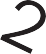 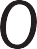 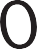 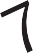 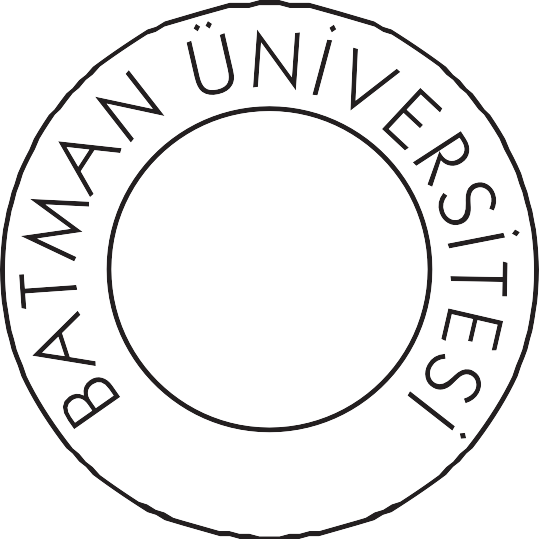 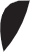 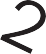 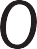 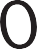 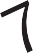 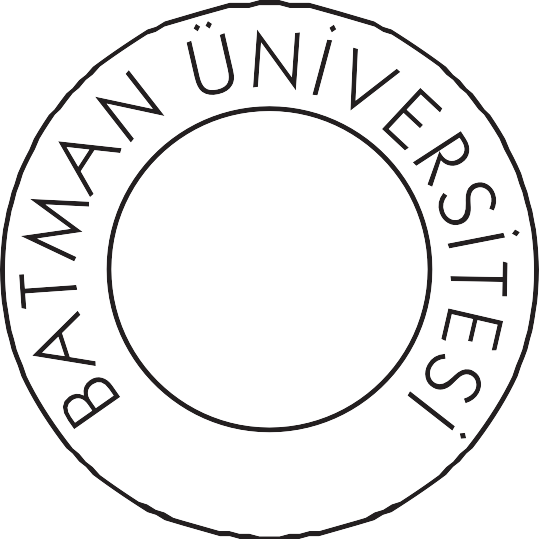 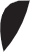 www.batman.edu.trÖĞRENCİNİNÖĞRENCİNİNİŞ YERİNİN İŞ YERİNİN Adı ve Soyadı:Adı:İş yeri eğitimi dalı:İş yeri eğitimi dalı:İş yeri eğitimi süresi:İş yeri eğitimi süresi: İş yeri eğitimi başlama tarihi:İş yeri eğitimi başlama tarihi:İş yeri eğitimi bitiş tarihi:İş yeri eğitimi bitiş tarihi:KOORDİNATÖR ÖĞRETİM ELEMANININEĞİTİCİ PERSONELİNAdı  ve Soyadı:Adı  ve Soyadı:ÖzelliklerDeğerlendirme*Değerlendirme*Değerlendirme*Değerlendirme*Değerlendirme*ÖzelliklerOlumsuz (0-29)Geçer (40-30)Orta (69-39)İyi (84-65)Çok İyi (100-85)İşe İlgisiİşin TanımlanmasıAlet Teçhizat Kullanma YeteneğiAlgılama GücüSorumluluk DuygusuÇalışma HızıUygun ve Yeteri Kadar Malzeme Kullanma BecerisiZamanı / Verimli KullanmaProblem Çözme Yeteneğiİletişim KurmaKurallara UymaGenel DeğerlendirmeÖĞRENCİNİNÖĞRENCİNİNİŞ YERİNİNİŞ YERİNİNAdı ve Soyadı:Adı: İş yeri eğitimi dalı:İş yeri eğitimi dalı:İş yeri eğitimi süresi:İş yeri eğitimi süresi:İş yeri eğitimi başlama tarihi:İş yeri eğitimi başlama tarihi:İş yeri eğitimi bitiş tarihi:İş yeri eğitimi bitiş tarihi:KOORDİNATÖR ÖĞRETİM ELEMANININEĞİTİCİ PERSONELİNAdı  ve Soyadı:Adı  ve Soyadı:ÖzelliklerDeğerlendirme*Değerlendirme*Değerlendirme*Değerlendirme*Değerlendirme*ÖzelliklerOlumsuz (0-29)Geçer (40-30)Orta (69-39)İyi (84-65)Çok İyi (100-85)İşe İlgisiİşin TanımlanmasıAlet Teçhizat Kullanma YeteneğiAlgılama GücüSorumluluk DuygusuÇalışma HızıUygun ve Yeteri Kadar Malzeme Kullanma BecerisiZamanı / Verimli KullanmaProblem Çözme Yeteneğiİletişim KurmaKurallara UymaGenel DeğerlendirmeKonuGörüşlerAldığı NotAğırlık (%)Notİşyeri DeğerlendirmesiYeterli	           Yetersiz......./10030......./100Öğrenci tarafından hazırlanan Iş Yeri Eğitimi Raporu ve DefteriYeterli	           Yetersiz......./10040......./100İş Yeri Eğitimi Komisyonu Değerlendirmesi (Sözlü Sınav yapılabilir)Yeterli	           Yetersiz......./10030......./100ÖĞRENCİNİNAdı ve Soyadı	:........................................Bölümü/Program	:..............................................................Sınıfı	:..............................................................Numarası	:..............................................................ÖĞRENCİNİNAdı ve Soyadı	:........................................Bölümü/Program	:..............................................................Sınıfı	:..............................................................Numarası	:..............................................................ÖĞRENCİNİNAdı ve Soyadı	:........................................Bölümü/Program	:..............................................................Sınıfı	:..............................................................Numarası	:..............................................................ÖĞRENCİNİNAdı ve Soyadı	:........................................Bölümü/Program	:..............................................................Sınıfı	:..............................................................Numarası	:..............................................................ÖĞRENCİNİNAdı ve Soyadı	:........................................Bölümü/Program	:..............................................................Sınıfı	:..............................................................Numarası	:..............................................................ÖĞRENCİNİNAdı ve Soyadı	:........................................Bölümü/Program	:..............................................................Sınıfı	:..............................................................Numarası	:..............................................................SIRA NO STAJ TARİHLERİ İMZASIRA NOSTAJ TARİHLERİ İMZA1....../...../20....24....../...../20....2....../...../20....25....../...../20....3....../...../20....26....../...../20....4....../...../20....27....../...../20....5....../...../20....28....../...../20....6....../...../20....29....../...../20....7....../...../20....30....../...../20....8....../...../20....31....../...../20....9....../...../20....32....../...../20....10....../...../20....33....../...../20....11....../...../20....34....../...../20....12....../...../20....35....../...../20....13....../...../20....36....../...../20....14....../...../20....37....../...../20....15....../...../20....38....../...../20....16....../...../20....39....../...../20....17....../...../20....40....../...../20....18....../...../20....41....../...../20....19....../...../20....42....../...../20....20....../...../20....43....../...../20....21....../...../20....44....../...../20....22....../...../20....45....../...../20....23....../...../20....